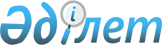 О внесении изменений в решение Уалихановского районного маслихата от 8 января 2020 года № 2-49 с "Об утверждении бюджета Акбулакского сельского округа Уалихановского района на 2020-2022 годы"Решение Уалихановского районного маслихата Северо-Казахстанской области от 30 ноября 2020 года № 2-64 с. Зарегистрировано Департаментом юстиции Северо-Казахстанской области 4 декабря 2020 года № 6759
      В соответствии со статьями 106, 109-1 Бюджетного кодекса Республики Казахстан от 4 декабря 2008 года, статьей 6 Закона Республики Казахстан от 23 января 2001 года "О местном государственном управлении и самоуправлении в Республике Казахстан", статьей 26 Закона Республики Казахстан от 6 апреля 2016 года "О правовых актах", Уалихановский районный маслихат РЕШИЛ:
      1. Внести в решение Уалихановского районного маслихата "Об утверждении бюджета Акбулакского сельского округа Уалихановского района на 2020-2022 годы" от 8 января 2020 года № 2-49 с (опубликовано 21 января 2020 года в Эталонном контрольном банке нормативных правовых актов Республики Казахстан в электронном виде, зарегистрировано в Реестре государственной регистрации нормативных правовых актов № 5933) следующие изменения:
      пункт 1 изложить в новой редакции:
      "1. Утвердить бюджет Акбулакского сельского округа Уалихановского района на 2020-2022 годы согласно приложениям 1, 2 и 3 к настоящему решению соответственно, в том числе на 2020 год в следующих объемах:
      1) доходы – 25 506,3 тысяч тенге:
      налоговые поступления – 892,3 тысяч тенге;
      неналоговые поступления – 224 тысяч тенге;
      поступления от продажи основного капитала - 0 тысяч тенге;
      поступления трансфертов – 24 390 тысяч тенге;
      2) затраты – 44 506,3 тысяч тенге;
      3) чистое бюджетное кредитование – 0 тысяч тенге:
      бюджетные кредиты – 0 тысяч тенге;
      погашение бюджетных кредитов - 0 тысяч тенге;
      4) сальдо по операциям с финансовыми активами - 0 тысяч тенге:
      приобретение финансовых активов - 0 тысяч тенге;
      поступления от продажи финансовых активов государства - 0 тысяч тенге;
      5) дефицит (профицит) бюджета - -19 000 тысяч тенге;
      6) финансирование дефицита (использование профицита) бюджета – 19 000 тысяч тенге:
      поступление займов –19 000 тысяч тенге;
      погашение займов - 0 тысяч тенге;
      используемые остатки бюджетных средств - 0 тысяч тенге.";
      пункт 8 изложить в новой редакции:
      "8. Учесть в сельском бюджете на 2020 год целевые трансферты из районного бюджета, в том числе:
      1) на благоустройство территории клуба в селе Акбулак;
      2) на фонд оплаты труда;
      3) приобретение спортивных тренажеров в клубе села Акбулак.";
      пункт 9 исключить;
      приложение 1 к указанному решению изложить в новой редакции согласно приложению к настоящему решению.
      2. Настоящее решение вводится в действие с 1 января 2020 года. Бюджет Акбулакского сельского округа Уалихановского района на 2020 год
					© 2012. РГП на ПХВ «Институт законодательства и правовой информации Республики Казахстан» Министерства юстиции Республики Казахстан
				
      Председатель сессии
маслихата Уалихановского района 

Б.Топанбаева

      Секретарь
Уалихановского районного маслихата 

Б.Кадиров
Приложениек решению Уалихановскогорайонного маслихатаот 30 ноября 2020 года № 2-64 сПриложение 1к решению Уалихановскогорайонного маслихатаот 08 января 2020 года № 2-49с
Категория 
Категория 
Категория 
Наименование
Сумма, тысяч тенге
Класс 
Класс 
Наименование
Сумма, тысяч тенге
Подкласс
Наименование
Сумма, тысяч тенге
1
1
1
2
3
 1) Доходы 
25 506,3
1
Налоговые поступления
892,3
01
Подоходный налог
108,3
2
Индивидуальный подоходный налог
108,3
04
Налоги на собственность
784
1
Налоги на имущество
40
3
Земельный налог
71
4
Налог на транспортные средства
673
2
Hеналоговые поступления
224
01
Доходы от государственной собственности
61
5
Доходы от аренды имущества, находящегося в государственной собственности
61
06
Прочие неналоговые поступления
163
1
Прочие неналоговые поступления
163
3
Поступления от продажи основного капитала
0
4
Поступления трансфертов
24 390
02
Трансферты из вышестоящих органов государственного управления
24 390
3
Трансферты из районного (города областного значения) бюджета
24 390
Функциональная группа
Функциональная группа
Функциональная группа
Наименование
Сумма, тысяч тенге
Администратор бюджетных программ
Администратор бюджетных программ
Наименование
Сумма, тысяч тенге
Программа
Наименование
Сумма, тысяч тенге
1
1
1
2
3
2) Затраты
44 506,3
01
Государственные услуги общего характера
12 938
124
Аппарат акима города районного значения, села, поселка, сельского округа
12 938
001
Услуги по обеспечению деятельности акима города районного значения, села, поселка, сельского округа
12 938
07
Жилищно-коммунальное хозяйство
240
124
Аппарат акима города районного значения, села, поселка, сельского округа
240
008
Освещение улиц в населенных пунктах
140
011
Благоустройство и озеленение населенных пунктов
100
08
Культура, спорт, туризм и информационное пространство.
30228,3
124
Аппарат акима города районного значения, села, поселка, сельского округа
30228,3
006
Поддержка культурно-досуговой работы на местном уровне
30228,3
12
Транспорт и коммуникации
100
124
Аппарат акима города районного значения, села, поселка, сельского округа
100
013
Обеспечение функционирования автомобильных дорог в городах районного значения, селах, поселках, сельских округах
100
13
Прочие
1 000
124
Аппарат акима города районного значения, села, поселка, сельского округа
1 000
040
Реализация мероприятий для решения вопросов обустройства населенных пунктов в реализацию мер по содействию экономическому развитию регионов в рамках Государственной программы развития регионов до 2025 года
1 000
3) Чистое бюджетное кредитование
0
Бюджетные кредиты
0
Категория 
Категория 
Категория 
Наименование
Сумма, тысяч тенге
Класс 
Класс 
Наименование
Сумма, тысяч тенге
Подкласс
Наименование
Сумма, тысяч тенге
5
Погашение бюджетных кредитов
0
01
Погашение бюджетных кредитов
0
1
Погашение бюджетных кредитов, выданных из государственного бюджета
0
4) Сальдо по операциям с финансовыми активами
0
Приобретение финансовых активов
0
Поступления от продажи финансовых активов государства
0
5) Дефицит (профицит) бюджета
-19 000
6) Финансирование дефицита (использование профицита) бюджета
19 000
7
Поступление займов
19 000
01
Внутренние государственные займы
19 000
2
Договоры займа
19 000
Функциональная группа
Функциональная группа
Функциональная группа
Наименование
Сумма, тысяч тенге
Администратор бюджетных программ
Администратор бюджетных программ
Наименование
Сумма, тысяч тенге
Программа
Наименование
Сумма, тысяч тенге
16
Погашение займов
0
Категория 
Категория 
Категория 
Наименование
Сумма, тысяч тенге
Класс 
Класс 
Наименование
Сумма, тысяч тенге
Подкласс
Наименование
Сумма, тысяч тенге
8
Используемые остатки бюджетных средств
0
01
Остатки бюджетных средств
0
1
Свободные остатки бюджетных средств
0